隨時查驗申請書申請日期:    年    月    日                        受理編號:RI-             （由受理檢驗機關填寫）一、報驗義務人名  稱：                                               （簽章）地  址：                                                      通訊地址：                                                     統一編號或身分證字號：_________監視查驗檢驗登記號碼:__________ 負責人：                 電子郵件：                           □是  □否  願意收到本局相關檢驗資訊聯絡人：            電話號碼：            傳真號碼：           二、申請類別□（一）新申請案□（二）變更申請案□1、增加生產廠場    □2、減少生產廠場3、生產廠場資料異動□4、報驗義務人資料異動三、生產廠場（一）廠場名稱：                                            （二）基本資料：如附表。（每一生產廠場以一張附表表示）生產廠場基本資料編號RIF-__________________（由受理檢驗機關填寫）1、廠場名稱：                                           2、廠    址：                                               3、聯絡人姓名：                 電話號碼：                  4、適用商品種類：5、生產設備：                                                        6、工廠位置圖：國產商品進入國內市場登記表填表單位（報驗義務人）：                    (蓋公司大小章)生產廠場：                             填表日期：   年   月   日 取樣聯絡人姓名：                          電話：                     報驗義務人監視查驗檢驗登記號碼：                                 注意事項：1、首次申請隨時查驗，得填寫此表提供「前一曆年出廠總數量」，前一曆年無生產者，則填寫「當年度預估出廠總數量」，但皆無須填寫前一曆年進入國內市場總金額。2、同時委託1家以上工廠生產者，每一工廠資料表請分別填寫。3、嬰幼兒穿著之服裝及服飾附屬品(項目1、2)：500打為一批；內衣：1500打為一批；毛巾(項目1)：1500打為一批；毛巾(項目2)：3000條為一批；寢具(項目1)：3000組為一批；寢具(項目2)：5000件為一批。隨時查驗申請書(填寫範例)申請日期: 104 年 1 月 16 日                        受理編號:RI-             （由受理檢驗機關填寫）一、報驗義務人名  稱：大大紡織股份有限公司                          （簽章）地  址：臺北市濟南路一段4號                                通訊地址：臺北市濟南路一段4號                                   統一編號或身分證字號：12345678 監視查驗檢驗登記號碼: 34567          負責人： 王大大          電子郵件： great999@bsmi.gov.tw           □是  □否  願意收到本局相關檢驗資訊聯絡人： 曾標準    電話號碼：02-12345678  傳真號碼：02-87654321 二、申請類別▓（一）新申請案□（二）變更申請案□1、增加生產廠場    □2、減少生產廠場3、生產廠場資料異動□4、報驗義務人資料異動三、生產廠場（一）廠場名稱：小小紡織股份有限公司                      （二）基本資料：如附表。（每一生產廠場以一張附表表示）生產廠場基本資料(填寫範例)編號RIF-__________________（由受理檢驗機關填寫）1、廠場名稱：小小紡織股份有限公司                         2、廠    址：臺北市濟南路一段4號                           3、聯絡人姓名：王檢驗            電話號碼：02-13572468         4、適用商品種類：5、生產設備：                                                           包裝機、縫紉機                                         6、工廠位置圖：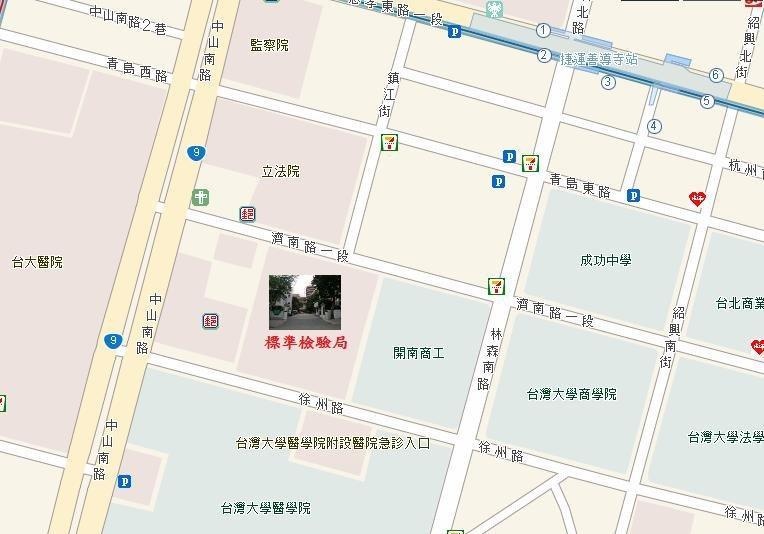 國產商品進入國內市場登記表(填寫範例)填表單位（報驗義務人）：大大紡織股份有限公司         (蓋公司大小章)生產廠場：小小紡織股份有限公司       填表日期：104年 1 月 16日 取樣聯絡人姓名： 王中中                  電話：02-99998888                   報驗義務人監視查驗檢驗登記號碼： 34567                          注意事項：1、首次申請隨時查驗，得填寫此表提供「前一曆年出廠總數量」，前一曆年無生產者，則填寫「當年度預估出廠總數量」，但皆無須填寫前一曆年進入國內市場總金額。2、同時委託1家以上工廠生產者，每一工廠資料表請分別填寫。3、嬰幼兒穿著之服裝及服飾附屬品(項目1、2)：500打為一批；內衣：1500打為一批；毛巾(項目1)：1500打為一批；毛巾(項目2)：3000條為一批；寢具(項目1)：3000組為一批；寢具(項目2)：5000件為一批。適用商品種類已取得MIT微笑標章證書□嬰幼兒穿著之服裝及服飾附屬品□□寢具□□毛巾□□內衣□類別項目□前一曆年出廠(進入國內市場)總數量□當年度預估出廠(進 入國內市場)總數量前一曆年出廠(進入國內市場)總金額(單位：新臺幣)可取樣時間可取樣地點嬰幼兒穿著之服裝及服飾附屬品1、一般服裝及服飾附屬品              打              元嬰幼兒穿著之服裝及服飾附屬品2、嬰幼兒襪              打              元內衣胸罩、束腰、束褲腰帶、束腰帶、褲型束腹、束褲、連胸緊身內衣、連身塑身衣、非連身塑身衣、束胸、胸部具支撐結構之女運動內衣等              打              元毛巾1、毛巾、拭手巾、童巾、方巾、茶巾、乾髮頭巾等梭織品              打              元毛巾2、浴巾              條              元寢具1、床罩組(床單、床罩、枕套(含抱枕套)、被套、床裙、床飾巾、床包等)              組              元寢具2、枕、被胎(被類(包括蓋被褥、棉被)、毛巾被、睡袋、枕頭(含抱枕)、毯及旅行用毯等)              件              元合計              批              元適用商品種類已取得MIT微笑標章證書□嬰幼兒穿著之服裝及服飾附屬品□▓寢具□□毛巾□□內衣□類別項目□前一曆年出廠(進入國內市場)總數量□當年度預估出廠(進 入國內市場)總數量前一曆年出廠(進入國內市場)總金額(單位：新臺幣)可取樣時間可取樣地點嬰幼兒穿著之服裝及服飾附屬品1、一般服裝及服飾附屬品              打              元嬰幼兒穿著之服裝及服飾附屬品2、嬰幼兒襪              打              元內衣胸罩、束腰、束褲腰帶、束腰帶、褲型束腹、束褲、連胸緊身內衣、連身塑身衣、非連身塑身衣、束胸、胸部具支撐結構之女運動內衣等              打              元毛巾1、毛巾、拭手巾、童巾、方巾、茶巾、乾髮頭巾等梭織品              打              元毛巾2、浴巾              條              元寢具1、床罩組(床單、床罩、枕套(含抱枕套)、被套、床裙、床飾巾、床包等)     60000   組150000000     元每年3、6、9月小小紡織股份有限公司(臺北市濟南路一段4號)寢具2、枕、被胎(被類(包括蓋被褥、棉被)、毛巾被、睡袋、枕頭(含抱枕)、毯及旅行用毯等)              件              元合計              批              元